JURNAL ILMIAHKedudukan Perbedaan Pendapat Hakim (Dissenting Opinion) Terhadap Putusan Yang Telah Berkekuatan Hukum Tetap (Ingkrah).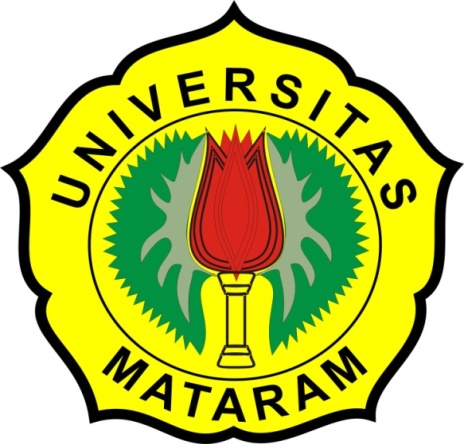 Oleh :Muhammad Nur IchsyanNIM. D1A010289FAKULTAS HUKUMUNIVERSITAS MATARAMMATARAM2014Kedudukan Perbedaan Pendapat Hakim (Dissenting Opinion) Terhadap Putusan Yang Telah Berkekuatan Hukum Tetap (Ingkrah).Oleh :Muhammad Nur IchsyanNIM. D1A010289Menyetujui,Pembimbing Pertama,( H. Fatahullah, SH., M.H )NIP. 19561231 198603 1 021KEDUDUKAN PERBEDAAN PENDAPAT HAKIM (DISSENTING OPINION) TERHADAP PUTUSAN YANG TELAH BERKEKUATAN HUKUM TETAP (INGKRAH)Muhammad Nur IchsyanNIM. D1A010289FAKULTAS HUKUMUNIVERSITAS MATARAMABSTRAKPenelitian ini bertujuan untuk mengetahui kedudukan perbedaan pendapat hakim. Untuk itu, penulis menggunakan penelitian Normatif yaitu mengkaji dan menganalisa peraturan perundang-undangan. Metode yang digunakan yaitu Pendekatan Perundang-undangan dan pendekatan konseptual. Tehnik yang digunakan yaitu studi dokumen. Berdasarkan hasil penelitian Kedudukan Perbedaan Pendapat Hakim dalam Pengadilan sebagai bahagian kekuasaan kehakiman. Berdasarkan pada ketentuan pasal 182 Kitab Undang-undang Hukum Acara Pidana (KUHAP) yang pada pokoknya menentukan diantara cara pengambilan putusan adalah dengan suara terbanyak. Kedudukan perbedaan pendapat hakim pada putusan yaitu sebagai unsur dalam putusan demi mewujudkan peradilan yang transparan dan akuntabilitas.Kata Kunci : Perbedaan Pendapat HakimABSTRACTThe Position Of A Judge Dissenting Opinion On The Decisions Already Final And Binding (Ingkrah)This study aims to determine the position of a judge dissenting opinion. For it author uses research Normative including reviewing and analyzing legislation. The method used is statute approach and Conceptual Approach. The technique used is the study of documents. Based on the results of research position of a judge dissenting opinion in court as a portion of judicial power. Based on the provisions of article 182 Criminal Code Law which essentially determines among way of decision making is with the most votes. The position of a judge dissenting opinion the decision is as an element in the decision transparent in order to realize justice and accountability.Keywords: Judge Dissenting Opinion